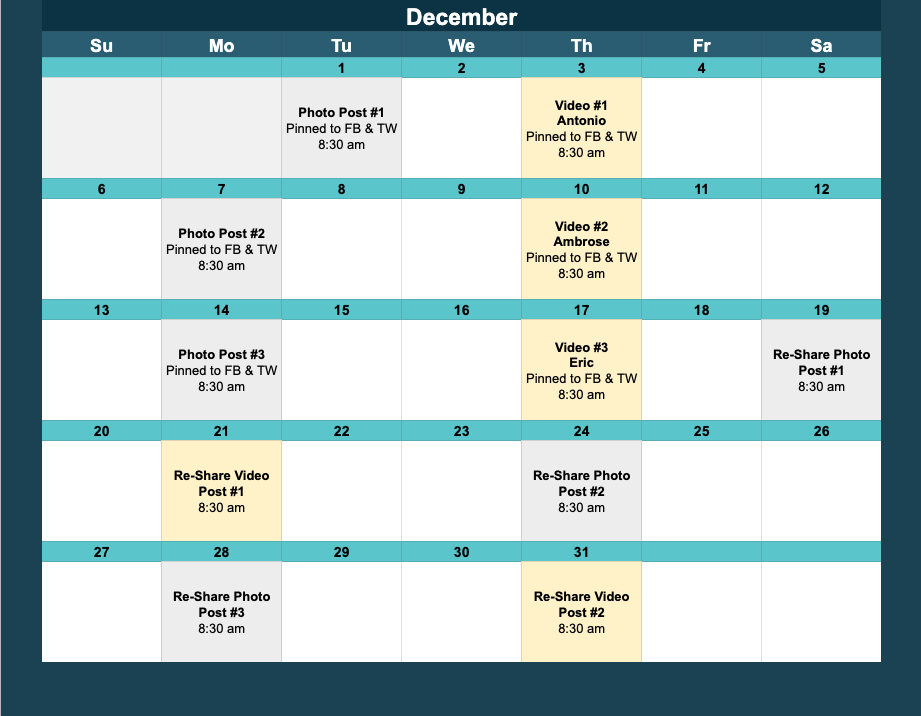 December 1—VIDEO POST #1| FACEBOOKThis month, we’re focusing on metastatic breast cancer in men. First, let’s celebrate the good news: Thanks to updated FDA guidelines, more men than ever are being included in clinical trials. Visit our site to learn more: https://mbca.me/HAYTWITTERLet’s celebrate the good news: Thanks to updated FDA guidelines, more men than ever are being included in clinical trials. Visit our site to learn more: Visit our site to learn more: https://mbca.me/HAY #HereAllYear #MBCAlliance #BCSMDecember 3—VIDEO POST #1| FACEBOOKAntonio was diagnosed with Metastatic Breast Cancer at the age of 39. "There's not enough done to create awareness around this particular disease in men. I'm living with male breast cancer all year round, not just in October." This is his story, and he's Here All Year.  https://mbca.me/AntonioTWITTERAntonio was diagnosed with MBC at the age of 39. "There's not enough done to create awareness around this particular disease in men. I'm living with male breast cancer all year round, not just in October." This is his story, and he's #HereAllYear. #MenHaveBreastsToo #BCSMDECEMBER 7—PHOTO POSTFACEBOOKFact: Men get breast cancer, too. Another Fact: Black men have a much higher rate of breast cancer!Share this graphic to raise awareness, and visit our site to learn more: https://mbca.me/HAYTWITTERFact: Men get breast cancer, too. Another Fact: Black men have a much higher rate of breast cancer! Retweet to raise awareness & learn more at https://mbca.me/HAY. #HereAllYear #MenHaveBreastsToo #BCSM #MBCAllianceDECEMBER 10—VIDEO POST | AMBROSE KIRKLANDFACEBOOK“Not only can women pass breast cancer [genetic mutations] on to their daughters, but guess what? Men can also pass breast cancer [genetic mutations] on to their sons.” This is Ambrose’s MBC story. He’s Here All Year. https://mbca.me/AmbroseTWITTER“Not only can women pass breast cancer on [genetic mutations] to their daughters, but guess what? Men can also pass breast cancer on to their sons.” This is Ambrose’s MBC story. He’s #HereAllYear https://mbca.me/Ambrose #MBCAllianceDECEMBER 14—PHOTO POSTFACEBOOKAbout 1 out of 5 men who develop breast cancer has a family history of the disease. These genetic mutations increase the risk of developing breast cancer. Share this graphic to raise awareness, and visit our site to learn more: https://mbca.me/HAYTWITTERAbout 1 out of 5 men who develop breast cancer has a family history of the disease. Share this graphic to raise awareness, and visit our site to learn more: https://mbca.me/HAY #HereAllYear #MetastaticBCDECEMBER 17—VIDEO POSTFACEBOOKEric was diagnosed with Metastatic Breast Cancer in 2019. He's finding success with treatments and found support from his family, coworkers, and other men diagnosed with MBC. He wants everyone to know he's Here All Year.  https://mbca.me/EricTWITTEREric was diagnosed with Metastatic Breast Cancer in 2019. He's finding success with treatments and found support from his family, coworkers, and other men diagnosed with MBC. He’s #HereAllYear.  https://mbca.me/Eric #MenHaveBreastsToo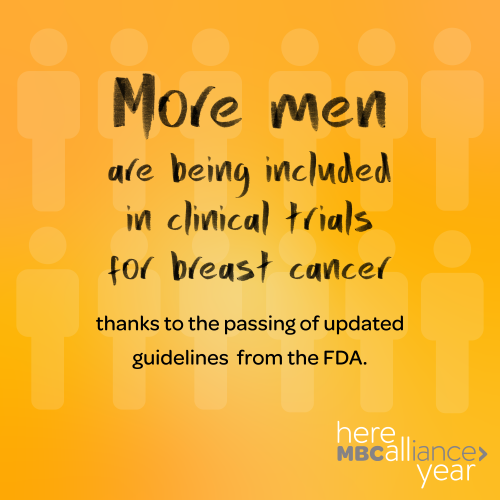 For your information… NOT for inclusion in social media posts. Posts will direct users to the Here All Year Landing Page where these links will be available.LEARN MORE link: https://mbca.me/fda-menSource document accessible by clicking on the graphic: https://www.fda.gov/media/130061/download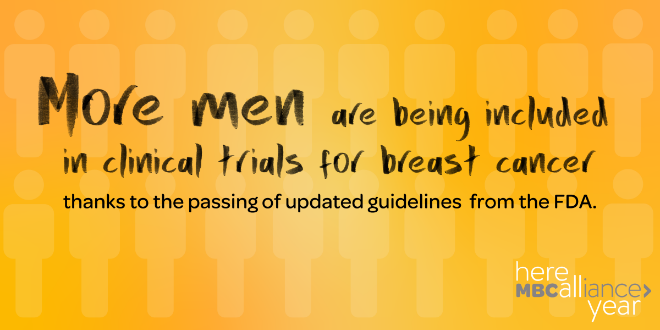 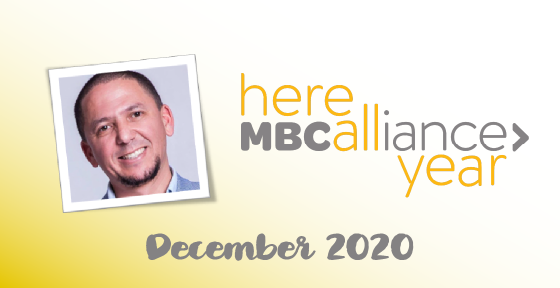 For your information… NOT for inclusion in social media posts. Posts will direct users to the Here All Year Landing Page where this link will be available.LEARN MORE link: https://malebreastcancercoalition.org/Survivor Stories/antonio-venturini/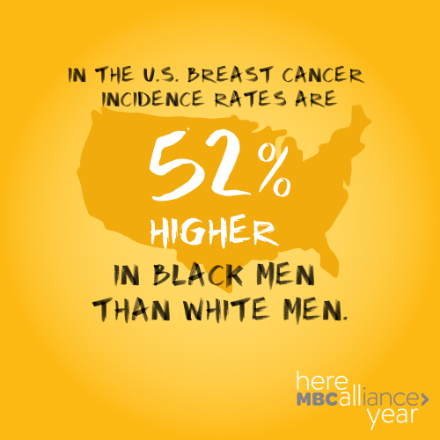 For your information… NOT for inclusion in social media posts. Posts will direct users to the Here All Year Landing Page where these links will be available.LEARN MORE link: https://www.cancer.net/cancer-types/breast-cancer-men/statisticsSource document accessible by clicking on the graphic: https://academic.oup.com/jncics/article/4/1/pkz091/5645198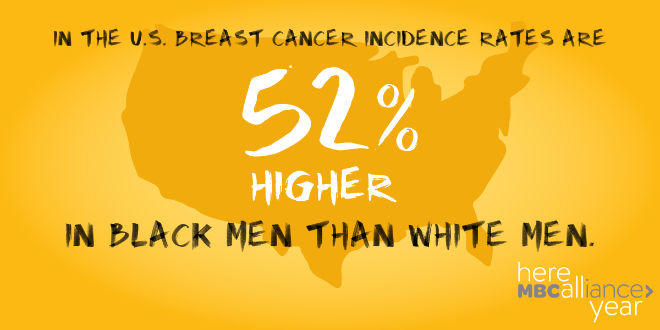 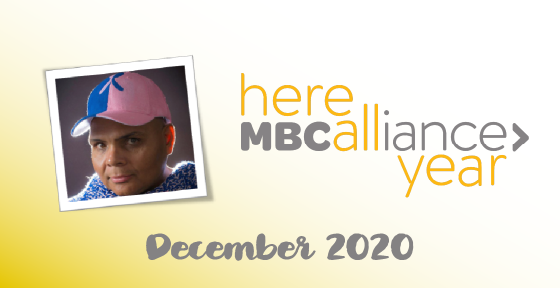 For your information… NOT for inclusion in social media posts. Posts will direct users to the Here All Year Landing Page where this link will be available.LEARN MORE link: https://malebreastcancercoalition.org/Survivor%20Stories/ambrose-kirkland-2/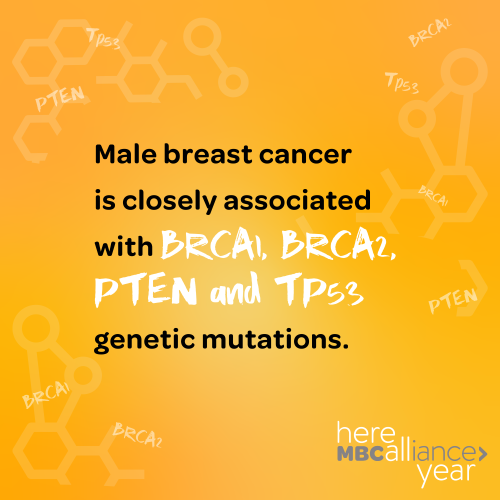 For your information… NOT for inclusion in social media posts. Posts will direct users to the Here All Year Landing Page where these links will be available.LEARN MORE link: https://www.cancer.net/cancer-types/breast-cancer-men/risk-factorsSource document accessible by clicking on the graphic: https://breast360.org/topic/2016/10/27/male-breast-cancer-myths-and-facts/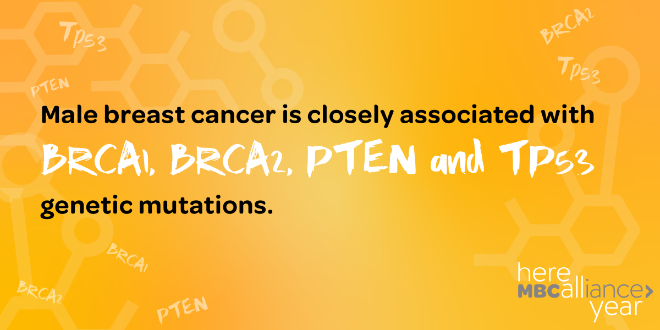 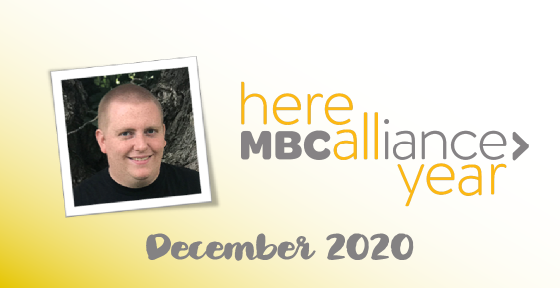 For your information… NOT for inclusion in social media posts. Posts will direct users to the Here All Year Landing Page where this link will be available.LEARN MORE link: https://malebreastcancercoalition.org/Survivor%20Stories/eric-pieszala/